Шановні студенти, аспіранти та молоді вчені, запрошуємо Вас взяти участь у XVІІI Всеукраїнській науково-практичній конференції студентів та аспірантів ДНІ НАУКИ ФСП «ГУМАНІЗМ ТА АНТИГУМАНІЗМ У ПОДОЛАННІ КОНФЛІКТІВ СУЧАСНОСТІ»23-24 квітня 2015р.ТЕМАТИКА СЕКЦІЙ:Секція №1. Філософія: Фiлософськi вимiри людяностi(Муратова І. А. к.філос.н., доц., Свідло Т. М., к.філос.н., доц., Сторіжко Л. В., д.філос.н., професор)контактні дані: philosoph.2015@gmail.ru, секретар – Олейнікова Анастасія (095) 222-57-00Секція №2. Історія: «Україна і світ в історичній перспективі» (Лабур О.В., к.іст.н., доц. )контактні дані: dni_nauky_2015@ukr.net , секретар – Гмиря Андрій - (093) 505-30-58Секція №3.Соціологія: «Гуманізм та антигуманізм в соціологічному дискурсі» (Мельниченко А. А., к.філос.н., доц., Пиголенко І. В., к.філос.н., доц., Кучерявенко І. Ф., к.і.н, доц., Якубін О. Л., к. політ.н., ст. викладач)контактні дані: dninaukisocio2015@ukr.net, секретар – Герчанівський Дмитро - (050) 384-29-40Секція №4. Психологія та педагогіка: «Психолого-педагогічні аспекти підготовки майбутніх фахівців до вирішення конфліктів сучасності»  (Пузирьов Є.В., к.пед.н., доц., Мелащенко О.М., к.філософ.н., доцент)контактні дані: rpiwa123@ukr.net, секретар – Залеська Р. О. – (063) 133-55-17Секція №5. Культурологія та естетика: «Гуманізм та антигуманізм в художній культурі та мистецтві 20-початку 21 століття» (Покуліта І. К., к. філос.н., доц., Балакірова  С. Ю., к.філос.н., доц.)контактні дані: culturalstudies2015@gmail.com, секретар – Шаповалова Анастасія - (067) 316-99-79Секція № 6. Політологія: «Соціально-політичні конфлікти: сутність, шляхи та методи подолання» (Радей А. С., к.філос.н., ст. викладач, Мігалуш А. О.,  ст. викладач)контактні дані: politologia@i.ua: секретар – Фабрикантов Максим – (093) 721-70-19Секція №7. Теорія держави і права: «Феномен держави: теоретико-правовi засади формування та розвитку» (Чепульченко Т. О., к.ю.н., доц., Мороховська Н.С., к.ф.н., доц., Тараненко М. Г., к. іст.н., доц.)контактні дані: pravofsp@gmail.com, секретар – Халангот Ігор - (066) 293-64-64Секція № 8. Проблеми юридичної практики: «Розвиток інформаційного суспільства: війна та мир» (Цирфа Г.О., к.іст.н., доц.,Бежевець А. М., ст..викл.)контактні дані: ntsa_fsp@ukr.net, секретар – Борисов Олександр – (067) 245-34-17Секція №9. Освіта ХХІ ст.: теорія та практики: «Освіта як адаптаційний механізм у контексті подолання конфліктів сучасності: юридичний, соціо-культурний та філософський аспект» (Стецюра К. О., викл., Пряміцин В. Ю., викл.)контактні дані:naukovaKonfer@mail.ru , секретар – Скаржинський Віталій - (067) 339-52-95Секція №10. Теорія і практика управління: «Талант-менеджмент, інноваційні та креативні технології в сучасних управлінських практиках» (Архіпова Є. О., викладач, Божок О. І.,викладач)контактні дані: tpu.dnfsp2015@gmail.com, секретар - Жовновата Вікторія - (097) 257-84-38Секція №11. Піар і соціальні комунікації: «Соціальні комунікації як інструмент гармонізації суспільних протиріч і конфліктів» (Польська Т. Д., к. філос.н., доц.)контактні дані: pr-conf@i.ua, секретар – Дергачов Євгеній - (066) 926-23-03Секція № 12. Соціальна робота: «Соціальна робота як інститут підтримки людей в конфліктних ситуаціях» (Мігалуш А.О., ст.. викладач) контактні дані: katrain@ukr.net, секретар – Калюжна Катерина – (063) 442-65-84Секція № 13. Математика 21 століття:«Математичне та комп’ютерне моделювання соціально-економічних та екологічних процесів і систем» (Бахтіна Г. П., к.фіз.-мат.н., доц.)контактні дані: pryamitsyn1@mail.ru, секретар – Пряміцин Вячеслав - (098) 959-19-47Круглий стіл: Діалектична логіка: «Гуманізм абстрактний і конкретний» (Піхорович В. Д. , ст. викладач)контактні дані: d.stoliarenko@gmail.com mailto:logika_2014@ukr.net, секретар – Столяренко Дмитро - (068) 958-44-40Круглий стіл:  Гендерні дослідження «Гуманні теорії та антигуманні практики: гендерний зріз» (Стребкова Ю. В., к.філос.н., доц.)контактні дані: gen_conference@ukr.net, секретар – Коваленко Олександра – (063) 709-50-43Круглий стіл: Психологія та педагогіка «Гуманізм та безпека: дилеми сучасності». (Кононець М.О., к.психол. н., доц.)контактні дані: olgets@ukr.net, секретар Москаленко О.В. - (050) 700-20-20Ярмарок проектів: «Гуманізм-антигуманізм: аксіологічні вектори проекту сучасного «життєсвіту» (куратор – проф.,к.філос.н. Федорова І.І., модератор – викладач Шаповалова О.А.)секретар – Житник Марина – (093) 349-83- 23; maryna_zhytnyk@i.uaДля участі в конференції необхідно надіслати заявку та тези доповідей на електронну адресу обраної Вами секціїТермін подачі заявок та тез – до 12 квітня 2015 р.У заявці обов’язково вказати:Прізвище; Ім’я; По-батькові; Повна назва навчального закладу, в якому навчається учасник; Назва факультету, курс; Тема виступу(доповіді/проекту); Секція/Ярмарок проектів;Електронна пошта (e-mail)Після вичитки тези доповідей секцій та творчі роботи ярмарку проектів,які пройдуть експертизу,будуть опубліковані у збірнику конференції. Тези доповіді будуть опубліковані тільки за умови оплати організаційного внеску у розмірі 50 грн.Вимоги до оформлення тез доповідей секцій Обсяг тез доповідей повинен бути в межах 2 сторінок А4. Перевищення обсягу може слугувати підставою для відмови у публікації. Мова тез доповідей – українська та російськаОсновні вимоги: формат – А-4; поля: зверху, знизу, справа, зліва – ; шрифт – TimesNewRoman, розмір – 14 пт., міжрядковий інтервал – 1,5. Використання таблиць, малюнків і схем небажане.Тези доповіді готуються у текстовому редакторі Microsoft Word (*.doc) у такому порядку:Назва доповіді (посередині, слова з  великої букви без крапки, жирним шрифтом);Прізвище, ім’я, по-батькові автора повністю (праворуч, курсив, жирний шрифт);Курс, повна назва факультету, коротка назва навчального закладу, в якому навчається доповідач (праворуч, курсив);Словосполучення: «Науковий керівник» (праворуч, курсив)Прізвище та ініціали наукового керівника, його науковий ступінь, вчене звання(праворуч, курсив)Через один інтервал друкується текст тез доповіді.Список використаних джерел(без повторів) додається за необхідністю в кінці тексту під назвою:Список використаних джерел: (без лапок). У тексті посилання позначаються квадратними дужками із вказівкою в них порядкового номера джерела за списком та через кому – номера сторінки (сторінок), наприклад: [1, с.56]. Увага!Невідповідність оформлення тез доповіді наведеним вище вимогам може бути приводом відмови у публікації. Редакція повідомляє авторові тільки про рішення з приводу публікації. Редакція у випадку відмови в публікації не повертає рукописи й не вступає в теоретичні дискусії. ОРГКОМІТЕТ КОНФЕРЕНЦІЇ ЗАЛИШАЄ ЗА СОБОЮ ПРАВО ВІДБОРУ МАТЕРІАЛІВ ДЛЯ ОПУБЛІКУВАННЯДеталі на :http://vk.com/dninauki_fsp_2014  та fsp.kpi.uaАдреса оргкомітету Днів науки ФСП НТУУ «КПІ»: 03056  м. Київ, проспект Перемоги 37, корпус 7, ауд. 122а.Телефони оргкомітету:Пряміцин Вячеслав 063-115-73-91; Виселко Інна 050-295-47-99Приклад оформлення:Іванов Іван Іванович5 курс, факультет соціології і права, НТУУ «КПІ» Науковий керівник:Петров І.В., к.ю.н., доцент кафедри теорії права та держави ФСП НТУУ «КПІ» Забезпечення законності у державному управлінні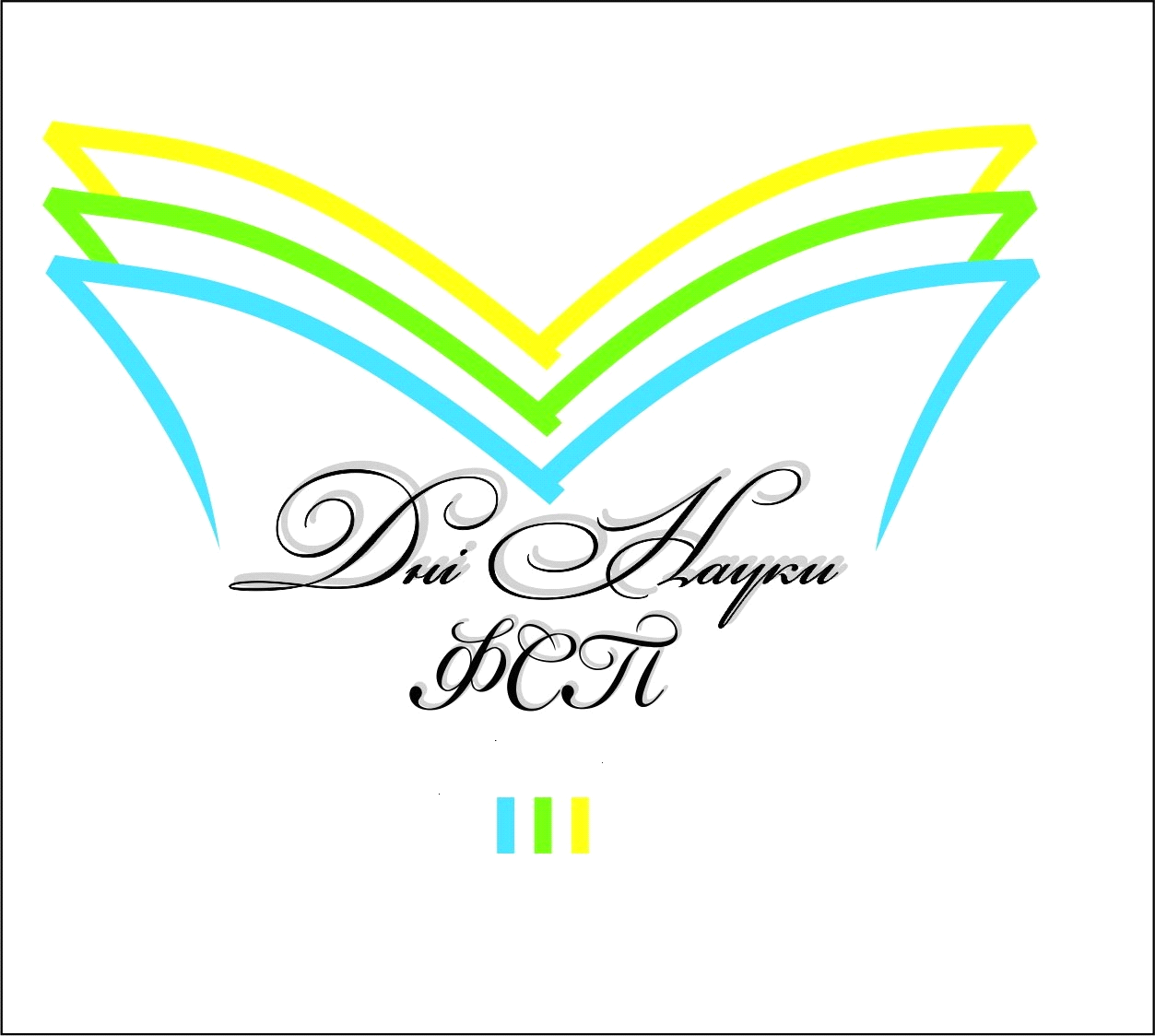 